RELATÓRIO DAS ATIVIDADES COMPLEMENTARES BASE 20081. IDENTIFICAÇÃO2. ATIVIDADES REALIZADASAs atividades complementares são aquelas definidas pelo Regulamento de Atividades Complementares do Curso de Ciência da Computação, em conformidade com a Resolução nº 16/2006.Grupo 1 – Vivência ProfissionalGrupo 2 – Pesquisa/PublicaçõesGrupo 3 – Extensão Científico-CulturalGrupo 4 – Extensão ComunitáriaGrupo 5 – Docência3. PARECERA coordenação do Curso de Ciência da Computação, no uso de suas atribuições, levando em conta a apresentação por parte do(a) aluno(a) dos documentos comprobatórios de cada atividade realizada, considera _______________________ (suficiente/insuficiente) a carga-horária das atividades complementares, que obteve o total de ______h.Cruz Alta – RS, ____ de ____________ de _______.Assinatura do(a) aluno(a)		       	   Coord. do Curso de Ciência da Computação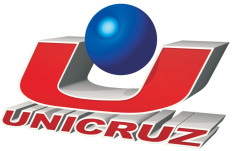 Universidade de Cruz Alta – UNICRUZCentro de Ciências Humanas e Sociais – CCHS Curso de Ciência da ComputaçãoNome do aluno:Nome do aluno:Nome do aluno:Nome do aluno:CPF:CPF:CPF:CPF:Endereço:Endereço:Endereço:Endereço:Cidade:UF:CEP:Telefone:E-mail:E-mail:E-mail:E-mail:Descrição da atividadeC/H (h)Parecer da coord.Carga-horária total:Descrição da atividadeC/H (h)Parecer da coord.Carga-horária total:Descrição da atividadeC/H (h)Parecer da coord.Carga-horária total:Descrição da atividadeC/H (h)Parecer da coord.Carga-horária total:Descrição da atividadeC/H (h)Parecer da coord.Carga-horária total: